ΠΑΝΕΠΙΣΤΗΜΙΟ ΔΥΤΙΚΗΣ ΑΤΤΙΚΗΣ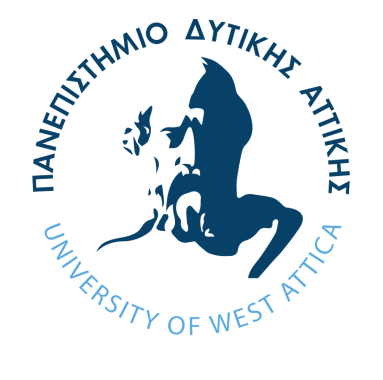 ΣΧΟΛΗ ΕΠΑΓΓΕΛΜΑΤΩΝ ΥΓΕΙΑΣ ΚΑΙ ΠΡΟΝΟΙΑΣ ΤΜΗΜΑ ΝΟΣΗΛΕΥΤΙΚΗΣΠΡΟΓΡΑΜΜΑ ΜΕΤΑΠΤΥΧΙΑΚΩΝ ΣΠΟΥΔΩΝ «ΤΡΑΥΜΑΤΑ ΚΑΙ ΕΛΚΗ, ΘΕΡΑΠΕΙΑ - ΦΡΟΝΤΙΔΑ»Μάθημα: Μονάδα ΤραύματοςΕπιστημονικά Υπεύθυνοι: Φασόη Γεωργία, Αναπληρώτρια Καθηγήτρια /Καλογιάννη Αντωνία, Επίκουρη καθηγήτριαΑίθουσα Διδασκαλίας: Κ13.205Ημέρα: ΔευτέραΏρα έναρξης: 3:30 μ.μ.                                                                 Ακαδ. Έτος 2018 – 2019 α/αΗμερομηνίαΏραΘεματική ΕνότηταΕισηγητής1ο25-2-193.30-5.30Κέντρα τραύματος. Κέντρα τραύματος ανά επίπεδο. Διαλογή.Γ. ΦΑΣΟΗΑ. ΚΑΛΟΓΙΑΝΝΗ2ο25-2-195.30-7.30Προνοσοκομειακή και νοσοκομειακή αντιμετώπιση πολυτραυματίαΑ. ΚΑΛΟΓΙΑΝΝΗ3ο4-3-193.30-5.30ΚαταπληξίαΑιμοδυναμική υποστήριξη. Ενδοφλέβια διαλύματα στο τραύμαΑ. ΚΑΛΟΓΙΑΝΝΗ4ο11-3-19Καθαρά Δευτέρα18-3-193.30-6.30Κακώσεις κοιλίας και πυέλουΣύνδρομο αυξημένης ενδοκοιλιακής πίεσης Άσκηση με σενάριο πολυτραυματίαΑ. ΚΑΛΟΓΙΑΝΝΗ25-3-2019Εθνική εορτή5ο1-4-193.30-6.30Υποθερμία  και τραύμαΠεριφερικές βλάβες από το ψύχοςΑ. ΚΑΛΟΓΙΑΝΝΗ6ο8-4-193.30-5.30Κακώσεις ΘώρακαΔ. ΠΑΠΑΓΕΩΡΓΙΟΥ7ο15-4-193.30-5.30Κρανιοεγκεφαλικές κακώσειςΔ. ΠΑΠΑΓΕΩΡΓΙΟΥ8ο6-5-193.30-5.30Εξειδικευμένη καρδιοαναπνευστική αναζωογόνηση Βασική καρδιοπνευμονική υποστήριξη και χρήση αυτόματου εξωτερικού απινιδιστή. Θεωρία ΙΘ. ΚΑΠΑΔΟΧΟΣ9ο13-5-193.30-5.30Εξειδικευμένη καρδιοαναπνευστική αναζωογόνηση Βασική καρδιοπνευμονική υποστήριξη και χρήση αυτόματου εξωτερικού απινιδιστή. Θεωρία ΙΙΘ. ΚΑΠΑΔΟΧΟΣ10ο20-5-193.30-5.30Εξειδικευμένη καρδιοαναπνευστική αναζωογόνηση Βασική καρδιοπνευμονική υποστήριξη και χρήση αυτόματου εξωτερικού απινιδιστή.ΕργαστήριοΘ. ΚΑΠΑΔΟΧΟΣ11ο27-5-193.30-5.30Παιδιατρικό τραύμαΙ. ΚΟΥΤΕΛΕΚΟΣ12ο3-6-193.30-5.30Κέντρα αποκατάστασηςΓ. ΦΑΣΟΗ13o19-6-193.30-5.30Εξετάσεις